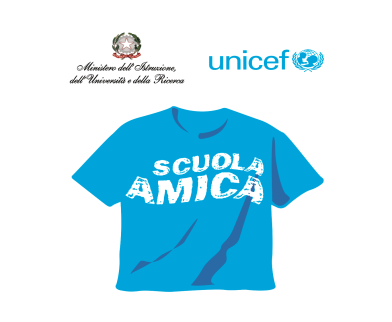 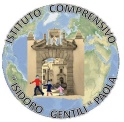 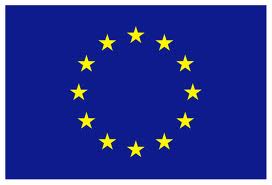 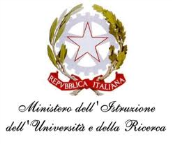                    Istituto Comprensivo Statale                    “Isidoro Gentili”	Via Rione Colonne 87027 Paola (CS)Telefono centralino 0982585215 oppure 0982611197Codice Meccanografico: CSIC871008 Codice Fiscale 86001070787E-mail csic871008@istruzione.it P.E.C. csic871008@pec.istruzione.it	Al Dirigente scolastico IC GentiliOggetto: richiesta riconoscimento dello status di “lavoratore fragile”. Il/La sottoscritto/a ________________________________nato/a_________________________ il___________________ codice fiscale___________________ cellulare___________________email _____________________________________________,in servizio presso  codesto Istituto, in qualità di __________ ritenendo di trovarsi in condizioni di “fragilità”  ed in possesso della/e certificazione/i della/e patologia/e  attualmente in corso,RICHIEDEil riconoscimento dello status di “lavoratore fragile”.Si allega alla presente richiesta copia della documentazione medica .Luogo e data ____________                                                                               In fede                                                                                                                  ___________________